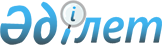 Об организации и проведении работ по идентификации сельскохозяйственных животных по Аксускому району
					
			Утративший силу
			
			
		
					Постановление акимата Аксуского района Алматинской области от 28 августа 2012 года N 407. Зарегистрировано Департаментом юстиции Алматинской области 02 октября 2012 года N 2138. Утратило силу постановлением акимата Аксуского района Алматинской области от 09 августа 2013 года N 597     Сноска. Утратило силу постановлением акимата Аксуского района Алматинской области от 09.08.2013 N 597

      Примечание РЦПИ:

      В тексте сохранена авторская орфография и пунктуация.

      В соответствии с подпунктом 14) пункта 2 статьи 10 Закона Республики Казахстан от 10 июля 2002 года "О Ветеринарии" и во исполнение постановления акимата Алматинской области от 16 февраля 2012 года N 29 "Об утверждении Плана мероприятий по проведению идентификации сельскохозяйственных животных (верблюдов, лошадей, мелкий рогатый скот, свиней) на территории Алматинской области" акимат Аксуского района ПОСТАНОВЛЯЕТ:



      1. Организовать и провести работы по идентификации сельскохозяйственных животных по Аксускому району согласно приложения.



      2. Государственному учреждению "Отдел ветеринарии Аксуского района" (С.К. Исапанов), акимам поселка и сельских округов обеспечить проведение идентификации сельскохозяйственных животных (верблюдов, лошадей, мелкий рогатый скот, свиней) на подведомственной территории.



      3. Контроль за исполнением настоящего постановления возложить на заместителя акима района Жумагалиеву М.Б.



      4. Настоящее постановление вступает в силу со дня государственной регистрации в органах юстиции и вводится в действие по истечении десяти календарных дней после дня его первого официального опубликования.      Аким района                                А. Дюсембаев      СОГЛАСОВАНО:      Начальник государственного

      учреждения "Отдел ветеринарии

      Аксуского района"                          Исапанов Сагынбек Кенжегазиевич

      28 августа 2012 года

Приложение

к постановлению акимата района

от 28 августа 2012 года N 407

"Об организации и проведении

работ по идентификации

сельскохозяйственных животных

по Аксускому району"продолжение таблицы
					© 2012. РГП на ПХВ «Институт законодательства и правовой информации Республики Казахстан» Министерства юстиции Республики Казахстан
				N п/пНаименование

поселка,

сельских

округовФактическое количество

сельскохозяйственных

животных, подлежащих

идентификации (голов)Фактическое количество

сельскохозяйственных

животных, подлежащих

идентификации (голов)Фактическое количество

сельскохозяйственных

животных, подлежащих

идентификации (голов)Фактическое количество

сельскохозяйственных

животных, подлежащих

идентификации (голов)Биркование

сельскохозяйственных

животных с

оформлением

ветеринарного

паспортаБиркование

сельскохозяйственных

животных с

оформлением

ветеринарного

паспортаN п/пНаименование

поселка,

сельских

округовверблюдылошадимелкий

рогатый

скотсвиньиДата

началаДата

завершения1Аксуский

сельский округ1010009300-07.08.201220.12.20122Арасанский

сельский округ-150029400-07.08.201220.12.20123Барлыбек

Сыртановский

сельский округ-100024900-07.08.201220.12.20124Егинсуский

сельский округ-70013750-07.08.201220.12.20125Есеболатовский

сельский округ-7009800-07.08.201220.12.20126Жаналыкский

сельский округ1060018100-07.08.201220.12.20127Жансугуровский

поселковый

округ14002480020007.08.201220.12.20128Карасуский

сельский округ-90010200-07.08.201220.12.20129Каракозский

сельский округ-9005400-07.08.201220.12.201210Карачиликский

сельский округ-80022150-07.08.201220.12.201211Капалский

сельский округ-27004885030007.08.201220.12.201212Кураксуский

сельский округ-1002900-07.08.201220.12.201213Кызылагашский

сельский округ-150051100-07.08.201220.12.201214Кошкенталский

сельский округ-90023600-07.08.201220.12.201215Суыксайский

сельский округ10190032800-07.08.201220.12.201216Матайский

поселковый

округ201006600-07.08.201220.12.201217Молалинский

сельский округ-30013500-07.08.201220.12.201218Ойтоганский

сельский округ-100017850-07.08.201220.12.2012ИтогоИтого5018000365000500N п/пВнесение результатов

идентификации в

компьютерную базу

данныхВнесение результатов

идентификации в

компьютерную базу

данныхНаименование

юридического лица

осуществляющего

проведение

идентификацииОтветственные

исполнители местных

исполнительных

органовДата

началаДата

завершенияНаименование

юридического лица

осуществляющего

проведение

идентификацииОтветственные

исполнители местных

исполнительных

органов116.08.201225.08.2012Государственное

коммунальное

предприятие на праве

хозяйственного

ведения "Ветеринарная

станция Аксуского

района" с

ветеринарными

пунктамиВетеринарный врач

Аксуского сельского

округа216.08.201225.08.2012Государственное

коммунальное

предприятие на праве

хозяйственного

ведения "Ветеринарная

станция Аксуского

района" с

ветеринарными

пунктамиВетеринарный врач

Арасанского сельского

округа316.08.201225.08.2012Государственное

коммунальное

предприятие на праве

хозяйственного

ведения "Ветеринарная

станция Аксуского

района" с

ветеринарными

пунктамиВетеринарный врач

Барлыбек Сыртанского

сельского округа416.08.201225.08.2012Государственное

коммунальное

предприятие на праве

хозяйственного

ведения "Ветеринарная

станция Аксуского

района" с

ветеринарными

пунктамиВетеринарный врач

Арасанского сельского

округа516.08.201225.08.2012Государственное

коммунальное

предприятие на праве

хозяйственного

ведения "Ветеринарная

станция Аксуского

района" с

ветеринарными

пунктамиВетеринарный врач

Арасанского сельского

округа616.08.201225.08.2012Государственное

коммунальное

предприятие на праве

хозяйственного

ведения "Ветеринарная

станция Аксуского

района" с

ветеринарными

пунктамиВетеринарный врач

Жаналыкского

сельского округа716.08.201225.08.2012Государственное

коммунальное

предприятие на праве

хозяйственного

ведения "Ветеринарная

станция Аксуского

района" с

ветеринарными

пунктамиВетеринарный врач

Жансугуровского

поселкового округа816.08.201225.08.2012Государственное

коммунальное

предприятие на праве

хозяйственного

ведения "Ветеринарная

станция Аксуского

района" с

ветеринарными

пунктамиВетеринарный врач

Карасуского сельского

округа916.08.201225.08.2012Государственное

коммунальное

предприятие на праве

хозяйственного

ведения "Ветеринарная

станция Аксуского

района" с

ветеринарными

пунктамиВетеринарный врач

Каракозского

сельского округа1016.08.201225.08.2012Государственное

коммунальное

предприятие на праве

хозяйственного

ведения "Ветеринарная

станция Аксуского

района" с

ветеринарными

пунктамиВетеринарный врач

Карачиликского

сельского округа1116.08.201225.08.2012Государственное

коммунальное

предприятие на праве

хозяйственного

ведения "Ветеринарная

станция Аксуского

района" с

ветеринарными

пунктамиВетеринарный врач

Капалского сельского

округа1216.08.201225.08.2012Государственное

коммунальное

предприятие на праве

хозяйственного

ведения "Ветеринарная

станция Аксуского

района" с

ветеринарными

пунктамиВетеринарный врач

Кураксуского

сельского округа1316.08.201225.08.2012Государственное

коммунальное

предприятие на праве

хозяйственного

ведения "Ветеринарная

станция Аксуского

района" с

ветеринарными

пунктамиВетеринарный врач

Кызылагашского

сельского округа1416.08.201225.08.2012Государственное

коммунальное

предприятие на праве

хозяйственного

ведения "Ветеринарная

станция Аксуского

района" с

ветеринарными

пунктамиВетеринарный врач

Кошкенталского

сельского округа1516.08.201225.08.2012Государственное

коммунальное

предприятие на праве

хозяйственного

ведения "Ветеринарная

станция Аксуского

района" с

ветеринарными

пунктамиВетеринарный врач

Суыксайского

сельского округа1616.08.201225.08.2012Государственное

коммунальное

предприятие на праве

хозяйственного

ведения "Ветеринарная

станция Аксуского

района" с

ветеринарными

пунктамиВетеринарный врач

Матайского

поселкового округа1716.08.201225.08.2012Государственное

коммунальное

предприятие на праве

хозяйственного

ведения "Ветеринарная

станция Аксуского

района" с

ветеринарными

пунктамиВетеринарный врач

Молалинского

сельского округа1816.08.201225.08.2012Государственное

коммунальное

предприятие на праве

хозяйственного

ведения "Ветеринарная

станция Аксуского

района" с

ветеринарными

пунктамиВетеринарный врач

Ойтоганского

сельского округаИтогоИтого